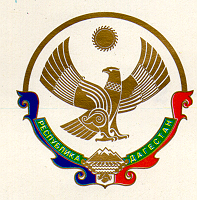 МУНИЦИПАЛЬНОЕ КАЗЕННОЕ ОБЩЕОБРАЗОВАТЕЛЬНОЕ УЧРЕЖДЕНИЕ«ЯМАНСУЙСКАЯ СРЕДНЯЯ ОБЩЕОБРАЗОВАТЕЛЬНАЯ ШКОЛА»с. ЯМАНСУ  НОВОЛАКСКОГО РАЙОНАРЕСПУБЛИКИ ДАГЕСТАН368169                                                                         с. Ямансу                                                              тел.89298816007ПРИКАЗ20. 08. .		№ 54/2О необходимости проведения мероприятий, в связи с изменениями в перечне обязательных для изучения предметных областей, области «родной язык и литературное чтение (родная литература)»В соответствии с Перечнем поручений Президента Российской Федерации от 28.08.2017г. №1710 по итогам заседания Совета по межнациональным отношениям от 20.07.2017г. и выявленными Управлением надзора и контроля в сфере образования типичными нарушениями при проведении плановых проверок Министерство образования и науки РД сообщает о необходимости проведения нижеуказанных мероприятий, в связи с изменениями в части включения в перечень обязательных для изучения предметных областей области «родной язык и литературное чтение (родная литература)» от 31 декабря . в федеральные государственные образовательные стандарты:                              приказываю:Утвердить  Порядок выбора языка обучения и языка изучения в общеобразовательном учреждении МКОУ «Ямансуйская СОШ» родителями (законными представителями) обучающихся по обеспечению прав на свободный,  добровольный, информированный выбор родителями учащихся языка обучения для детей, а также выбор родного языка для изучения(Приложение № 1)Назначить координатором по выбору языка обучения и языка изучения заместителя директора по УВР Дибирову Н,А,Дибировой Н.А... в срок до 25.08.2017 г.: Ознакомить с Порядком родителей (законных представителей), учащихся, учителей.Классным руководителям:Провести родительские собрания по выбору языка обучения и языка изучения с занесением результатов в протокол. Собрать заявления о выборе языка обучения и языка изучения согласно приложения № 2.Контроль за исполнением приказа оставляю за собой.Директор 	Рашаева М.Э.С приказом ознакомлена	Дибирова Н.А.            Порядок выбора языка обучения и языка изучения в образовательных организациях Республики Дагестан родителями (законными представителями) обучающихся.Целью порядка выбора языка является:-обеспечение гарантий сохранения, изучения и развития родных языков народов Российской Федерации, проживающих в Республике Дагестан;- реализация конституционного права на общедоступное и бесплатное получение дошкольного, начального общего, основного общего образования на родных языках;- создание условий для расширения сферы применения и оптимального функционирования родных языков;- обеспечение межнационального согласия.                                     Порядок выбора языка основывается на законодательстве:Конституция Российской ФедерацииСтатья 26.1. Каждый вправе определять и указывать свою национальную принадлежность. Никто не может быть принужден к определению и указанию своей национальной принадлежности.2. Каждый имеет право на пользование родным языком, на свободный выбор языка общения, воспитания, обучения и творчества.Федеральный закон от 29.12.2012г. N 273ФЗ «Об образовании в Российской Федерации»	Статья 5. Право на образование. Государственные гарантии реализации права на образование в Российской ФедерацииВ Российской Федерации гарантируется право каждого человека на образование.Право на образование в Российской  Федерации  гарантируется независимо от пола, расы, национальности, языка, происхождения, имущественного, социального и должностного положения, места жительства,  отношения к религии, убеждений, принадлежности к общественным объединениям, а также других обстоятельств.Статья 14. Язык образования.В Российской Федерации гарантируется получение образования на государственном языке Российской Федерации, а также выбор языка обучения и воспитания в пределах возможностей, предоставляемы системой образования. В государственных и муниципальных образовательных организациях, расположенных на территории республики Российской Федерации, может вводиться преподавание и изучение государственных языков республик Российской Федерации в соответствии с законодательством республик Российской Федерации. Преподавание и изучение государственных языков республик Российской Федерации в рамках имеющих государственную аккредитацию образовательных программ   осуществляются в соответствии с федеральными государственными  образовательными стандартами, образовательными стандартами».  Граждане Российской  Федерации  имеют  право  на  получение дошкольного, начального общего и основного общего образования народном языке из числа языков народов Российской Федерации, а также право на изучение родного языка из числа языков народов Российской Федерации в пределах возможностей,   предоставляемых системой образования, в порядке, установленном   законодательством об образовании. Реализация указанных прав  обеспечивается созданием необходимого числа соответствующих  образовательных организаций, классов, групп, а также условий для их   функционирования».Язык, языки образования определяются локальными нормативными актами организации, осуществляющей образовательную деятельность по реализуемым ею образовательным программам, в соответствии с законодательством Российской Федерации.Федеральный закон от 2 июля 2013 года N 185-ФЗ «О языках народов Российской ФедерацииСтатья 2. Государственные гарантии равноправия языков народов Российской Федерации.1. Равноправие языков народов Российской Федерации, совокупность прав народов и личности на сохранение и всестороннее развитие родного языка, свободу выбора и использования языка общения.2. Российская Федерация гарантирует всем ее народам независимо от их численности равные права на сохранение и всестороннее развитие родного языка, свободу выбора и использования языка общения.3. Российская Федерация гарантирует каждому право на использование родного языка, свободный выбор языка общения, воспитания, обучения и творчества независимо от его происхождения, социального и имущественного положения, расовой и национальной принадлежности, пола, образования, отношения к религии и места проживания.4. Равноправие языков народов Российской Федерации охраняется законом. Никто не вправе устанавливать ограничения или привилегии при использовании того или иного языкаСтатья 6.Компетенция Российской Федерации в сфере охраны, изучения и использования языков народов Российской Федерации.Ведению Российской Федерации в лице высших органов государственной власти Республики в сфере охраны и использования языков народов Российской Федерации подлежат:- содействие развитию государственных языков республик.Статья 9. Право на выбор языка образования.Граждане Российской Федерации имеют право свободного выбора языка образования в соответствии с законодательством об образовании.Статья 10.Преподавание и изучение языков народов РоссийскойФедерации. Государство обеспечивает гражданам Российской Федерации условия для преподавания и изучения языков народов Российской Федерации в соответствии с законодательством об образовании.Конституция Республики ДагестанСтатья 10.Государственными языками в Республике Дагестан является русски.Статья 19. п. 2.Каждый имеет право на пользование родным языком, на свободный выбор языка общения, воспитания, обучения и творчества.Порядок выбора языка.Предварительный этап.	Ежегодно в августе проводятся родительские собрания, в ходе которых необходимо рассматривать вопросы по определению языка обучения и языка изучения на будущий учебный год. Информацию о дате и времени проведения родительского собрания, а также вопросы для рассмотрения, в том числе о выборе языка обучения и языка изучения, доводить до сведения родителей (законных представителей) заблаговременно и размещать на сайте учебного заведения. В образовательном учреждении оформить стенды о праве выбора языка обучения и изучения. Директору общеобразовательного учреждения необходимо назначить координатора от администрации, ответственного за организацию данной работы в учебном заведении (далее – координатор).Основной этап.На общешкольных и классных родительских собраниях должны присутствовать родители (законные представители) обучающихся, координатор, классные руководители, учителя, преподающие родные языки. Родителей (законных представителей) обучающихся в ходе классных и общешкольных родительских собраний необходимо проинформировать о праве выбора языка обучения и языка изучения на основании вышеизложенных нормативных документов с занесением данного вопроса в протокол родительского собрания. Данные протоколов по каждому классу должны соответствовать числу и содержанию личных заявлений родителей.	Проведение родительского собрания рекомендуется построить по следующему примерному плану:вводное выступление руководителя учебного заведения;представление педагогических работников, которые будут преподавать родные языки;представление содержания предмета (цель, задачи, ценностные ориентиры, внеурочная деятельность – кратко);ответы на вопросы родителей (законных представителей);заполнение родителями (законными представителями) обучающихся личных заявлений (образец заявления – приложение № 2);сбор заполненных родителями (законными представителями) заявлений.	В случае отсутствия родителей некоторых учащихся классными руководителями в частном порядке должна быть проведена работа по информированию их о вопросах, рассмотренных на собрании, и заполнению заявления, о чем дополнительно произвести запись в протоколе родительских собраний.   Заключительный этап. 	Подвести итоги собраний, направить информацию об их результатах, выборе языка обучения, изучения (с указанием формы и количества выбравших детей за подписью директора школы – приложения № 3-4) в органы управления образованием. Образовательное учреждение по итогам собраний сохраняет заявления родителей, протоколы родительских собраний, оригинал сводной информации за подписью классных руководителей и директора школы, которые хранятся в учебном заведении 5 лет. В исключительных случаях допускается изменение выбора родителями (законными представителями) после подведения итогов родительских собраний и направления информации в орган управления образованием. В этом случае родители (законные представители) обучающихся должны обратиться к руководителю учебного заведения с письменным заявлением. Решение об удовлетворении такого заявления принимается руководителем образовательной организации по согласованию с учителем-предметником. 	Органам управления образованием ежегодно по состоянию на 1 июня и 10 сентября  (уточненную) необходимо предоставлять информацию в Министерство образования, науки и молодежи Республики Дагестан по форме (приложения № 5-6).	Проведенная работа должна обеспечить реализацию прав граждан на свободный, добровольный, информированный выбор языка обучения, а также выбор родного языка для изучения.ОГРН 1020500909990                      ИНН/КПП 0524005172/052401001ОБРАЗЕЦДиректору МКОУ «Ямансуйская СОШ»           Рашаевой Мадине Эрмадиновне(Ф.И.О. директора)________________________________________(Ф.И.О. заявителя)_______________________________________, проживающего(ей) по адресу: ________________________________________ЗаявлениеПрошу организовать обучение на русском языке для моего ребенка, учащегося ____ класса, _______________________________________________________________.(Ф.И.О.)              Прошу организовать изучение родного (чеченского) языка как предмета. Дата                                                                                             ПодписьНачальнику управления  образования по Новолакскому району Магомедову Р.Р.                                                                                                                                         ___________________________________Информацияо выборе русского языка в качестве языка обучения на 2017 /2018 учебный годв МКОУ «Ямансуйская СОШ»(название общеобразовательной организации)Информацияо выборе чеченского языка в качестве языка изучения (предмет) на 2017 /2018 учебный годв МКОУ «Ямансуйская СОШ»(название общеобразовательной организации)Директор школы:                                        Рашаева М.Э.